Муниципальное автономное дошкольное образовательное учреждение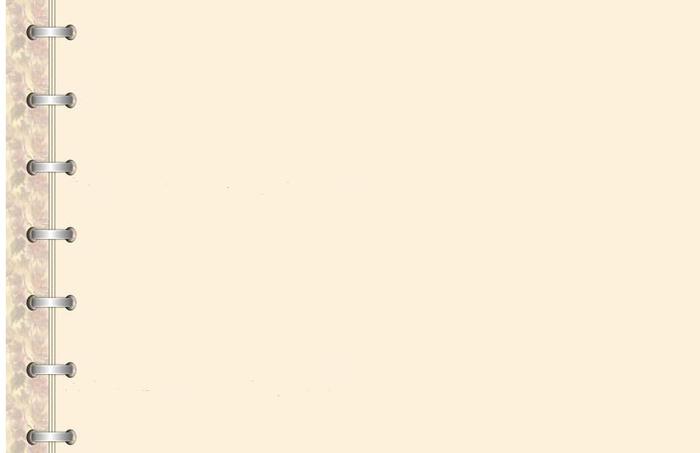 «Детский сад №8 «Белоснежка»Круглый стол«Специфика обучения и воспитания детей в группе компенсирующей направленности для детей с ТНР. Роль семьи в преодолении дефектов речи»(для родителей групп для детей компенсирующей и комбинированной направленности)ЦЕЛЬ: повышение компетентности родителей в вопросах коррекции речевых нарушений у детей дошкольного возраста с ТНР 6-7 лет.Учитель-логопед: О.Н. КлесоваТема: «Специфика обучения и воспитания детей в логопедической группе. Роль семьи в преодолении дефектов речи».Задачи: повышение компетентности родителей в вопросах коррекции речевых нарушений, рассказать родителям о специфике обучения и воспитания детей в логопедической группе, о роли семьи в преодолении дефектов речи.Ход.Вступительная беседа.Игра "Да – нет"   - Сейчас я вам предлагаю ответить на вопросы "Да", если вы согласны с моим высказыванием и "нет", если не согласны. 1.  Скажите громко и хором, друзья   Деток своих все вы любите? (да)2.   С работы пришли, сил совсем нет,    Вам хочется лекции слушать здесь? (нет)3.   Я вас понимаю. Как быть, господа?    Проблемы деток решать нужно нам? (да)4.   Дайте мне тогда ответ  Помочь, откажитесь нам? 5.  Последнее спрошу вас я    Активными все будем? (да)  Как вы считаете, над, чем необходимо работать учитель логопеду, родителям и воспитателям, нашей группы? Обсуждение вопроса родителями. Учитель – логопед:   От речевого развития зависит общее психологическое развитие ребенка, формирование коммуникативных навыков, а также развитие познавательных процессов (внимание, помять, мышление, восприятие, воображение) все эти процессы взаимосвязаны   2.  Развитие артикуляционной моторики; Обсуждение вопроса родителями…. Учитель – логопед:   Для чистого звукопроизношения нужны сильные, упругие и подвижные органы речи – язык, губы, мягкое небо. Для этого существует артикуляционная гимнастика.3.  Развитие мелкой моторики; Обсуждение вопроса родителями…  Учитель – логопед: Если хотите, чтобы ребенок хорошо говорил, развивайте его ручки. Взаимосвязь пальцев и речевого развития известно давно. Еще наши прапрабабушки использовали в воспитании детей игры «Ладушки», «Сорока ворона кашу варила».   «Источники способностей и дарований детей – на кончиках пальцев. От пальцев, образно говоря, идут тончайшие ручейки, которые питаются источникам творческой мысли».  Моторные центры речи в коре головного мозга находятся рядом с моторными центрами пальцев, поэтому развивая речь и стимулируя моторику пальцев, мы передаем импульсы в речевые центры, что активизирует речь.4.  Развитие фонематических процессов; Обсуждение вопроса родителями…       Учитель – логопед:   - Маленьких ребенок не умеет управлять своим слухом, не может сравнивать звуки. Но его можно этому научить. Умение сосредоточиться на звуке – очень важная особенность человека. Без нее нельзя научиться слушать и понимать речь. Также важно различать анализировать и дифференцировать на слух фонемы (звуки, из которых состоит речь)5.  Формирование правильного звукопроизношения;   Обсуждение вопроса родителями. Как только ребенок научиться произносить определенный звук его постепенно вводят в слова с определенной последовательностью (начало, середина, конец слова_ а затем в предложения 6. Развитие лексики (словаря);  Обсуждение вопроса родителями…         Учитель – логопед: Активизации пассивного и активного словаря (предметный, глагольный ит. д.)7.  Речевое дыхание Обсуждение вопроса родителями…      Учитель – логопед: Важнейшим условием речи – это главный и длительный выдохОбратить внимание на дыхание своих детей9.Работа над слоговой структуры слова; Обсуждение вопроса родителями…      10.Развитие грамматического строя речи; Обсуждение вопроса родителями…      11.Развитие связной речи, диалогической речи. Обсуждение вопроса родителями…        Вся перечисленная работа проводится в логопедических группах в форме занятий со всеми детьми, на подгрупповых занятиях, в индивидуальной работе. Кроме того, воспитатели работают над развитием речи ежедневно, используя режимные моменты, прогулки, свободную деятельность детей и повседневное общение с ними.2. Роль семьи в коррекционно-развивающем процессе. Какова же роль семьи, родителей в преодолении речевых нарушений у детей? Не надо думать, что речевые дефекты исчезнут сами собой со временем. Для их преодоления необходима систематическая, длительная коррекционная работа, в которой родителям отводится значительная роль, поскольку большее время ребенок проводит дома с близкими ему людьми. Родители должны формировать правильное отношение к речевому нарушению у ребенка:- не ругать ребенка за неправильную речь;- ненавязчиво исправлять неправильное произношение;- осуществлять позитивный настрой ребенка на занятия с педагогами.Кроме того, родители сами должны научиться выполнять и показывать ребенку простые артикуляционные упражнения для подготовки речевого аппарата к правильному звукопроизношению. Особое внимание родители должны уделять выполнению домашних заданий. Советы, замечания и рекомендации логопед записывает в индивидуальном порядке. Отмечу, что существуют определенные правила работы в домашних тетрадях:- тетради забираются домой ежедневно, и возвращают на следующий день; - задания на развитие мелкой моторики рук (рисование, штриховка и пр.) выполняются карандашами;- весь речевой материал должен быть отработан, т.е. родители должны добиваться правильного и четкого выполнения ребенком задания, даже путем заучивания;- задания должны быть прочитаны ребенку;- все задания выполняются до конца.Необходимо учитывать важность речевого окружения ребенка. Родители должны следить за правильностью собственной речи. Речь должна быть четкой, ясной, грамотной, выразительной. Дома чаще читайте стихи, сказки, загадки, пойте песенки. На улице наблюдайте за птицами, деревьями, людьми, явлениями природы, обсуждайте с детьми увиденное. Избегайте частого просмотра телепрограмм, особенно взрослого содержания. Играйте вместе с ребенком, налаживайте речевой, эмоциональный контакт.Хочется отметить, что только в тесном сотрудничестве семьи и педагогов, можно достичь хорошего, качественного и относительно быстрого результата в исправлении и развитии речи ребенка. Преемственность в работе семьи и детского сада осуществляется через индивидуальные консультации, наглядную информацию для родителей и на занятиях, которые родители могут посещать по договоренности с педагогами.Анкета №1Ф.И. ребёнка, возраст __________________________________________________1. У кого-то из Вашей семьи были/есть нарушения речи? ____________________2.Мешали ли они в жизни и в учёбе?3.Когда и кем было замечено нарушение речи у Вашего ребёнка?а) родителями или ближайшими родственниками;б) воспитателями детского сада, специалистами детской поликлиники4.Как Вы считаете, надо ли бороться с дефектами речи вашего ребёнка?а) необходимо;б)не придаю этому значения;в)нет дефекта5.Обращались ли вы за помощью за помощью к специалистам — логопед, невролог.а) да;б)нет6. Желаете ли вы тесно сотрудничать с логопедом (выполнять рекомендации логопеда дома, участвовать в консультациях и беседах)а) да;7) нет